KZKL系列快速连接器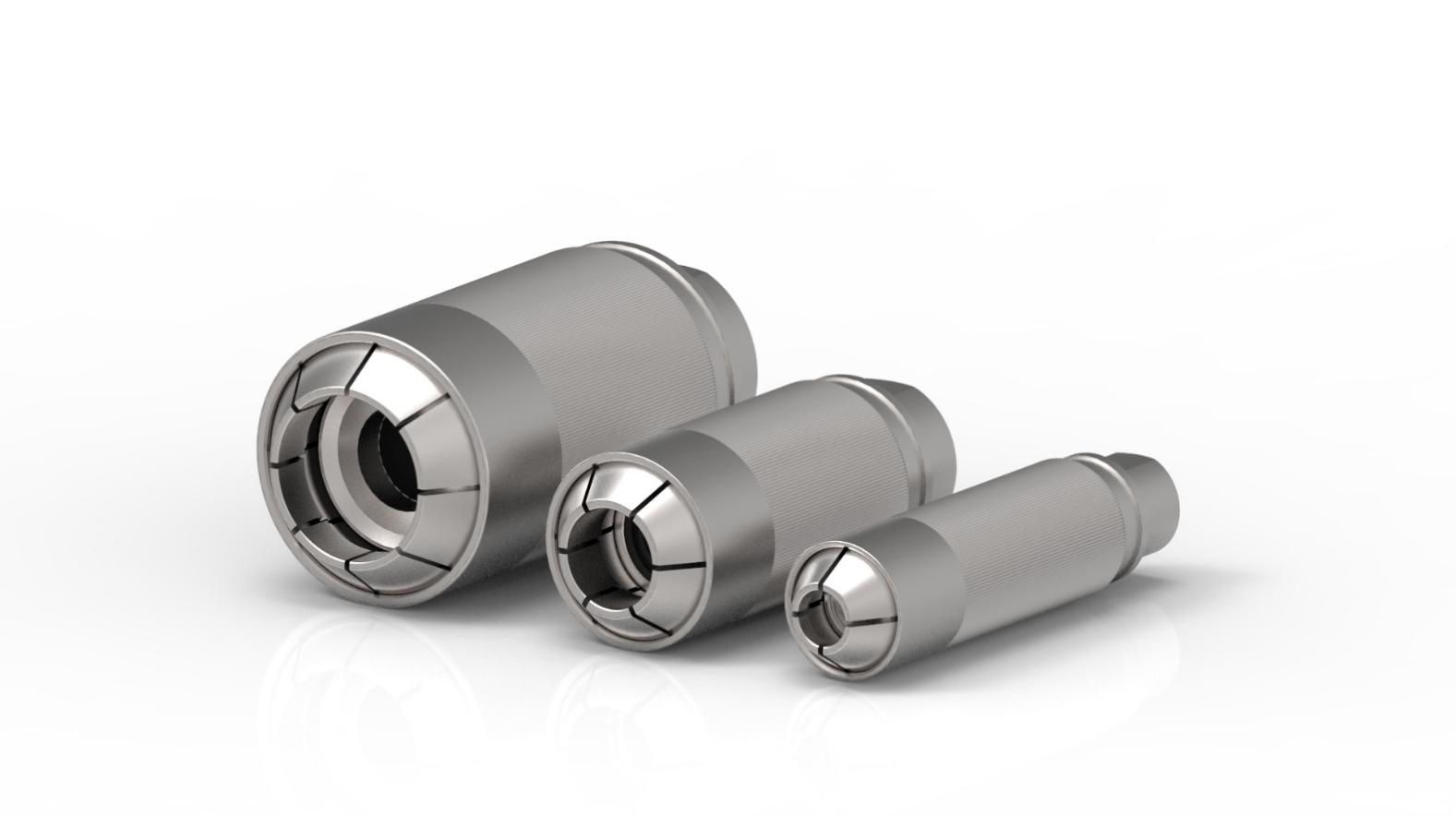 KZKL系列快速连接器，用于带有凸缘，轮缘，鱼鳞管，热扩管，短端头，扩口等部件的功能和压力测试。可用于测试发动机水管，油管，制动系统管路、压缩机管路、软管末端等等；通过使用高级不锈钢材质，来满足工业测试的严格要求；发动机燃油管测试应用中快速连接器可内置单向阀。 KZKL系列快速连接器技术参数工作压力：入口B：从真空至最高50bar，根据应用范围，还可以按照客户需要提供更高的耐压值。 设计：除密封件主要结构部件均由耐腐蚀性不锈钢制成。密封件：密封件采用丁腈橡胶（NBR）材质，可按照客户需求提供其它材质设计。泄露率：10-3mbar×1/s (10-4Pa×m3/s)*此为标准品最低泄漏率，我们可以按需求提供更低泄漏率的装置，这取决于客户提供的详细规格（测试方法，测试温度和测试压力）以及客户所提供样品的品质（即密封面表面处理情况，粗糙度和尺寸允许公差）。操作方式：1、用手握住快速连接器滑套，对准测试管口；2、向前推动快速连接器外套直到推不动为止；3、KZKL快速连接器就此连接上。规格尺寸（mm）：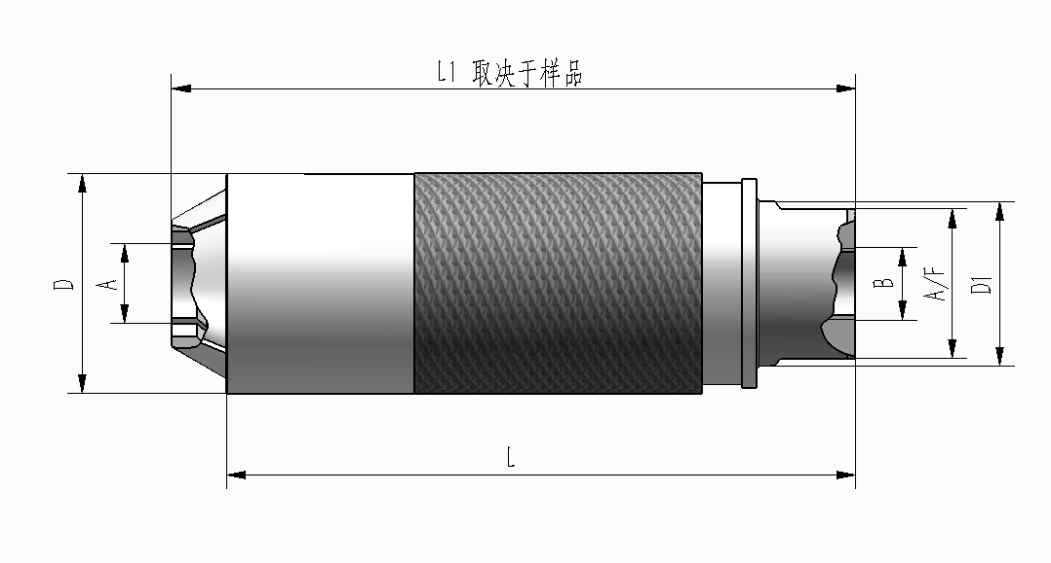 外形尺寸A*BDD1LA/F外形尺寸A*BDD1LA/F16-7.9G1/8″22.014.074.013.028-10.9G1/8″25.017.075.015.0311-14.9G1/4″30.022.074.019.0415-19.9G3/8″35.027.079.024.0520-24.9G1/2″40.030.079.027.0625-29.9G3/4″45.033.090.030.0730-35.9G3/4″50.037.090.032.0836-39.9G3/4″55.040.090.036.0940-46.9G1″60.046.090.041.01047-52G1 1/4″70.055.0119.050.0规格尺寸以mm来表示      *是指夹紧直径，其它外形尺寸可按需提供。      规格尺寸以mm来表示      *是指夹紧直径，其它外形尺寸可按需提供。      规格尺寸以mm来表示      *是指夹紧直径，其它外形尺寸可按需提供。      规格尺寸以mm来表示      *是指夹紧直径，其它外形尺寸可按需提供。      规格尺寸以mm来表示      *是指夹紧直径，其它外形尺寸可按需提供。      规格尺寸以mm来表示      *是指夹紧直径，其它外形尺寸可按需提供。      规格尺寸以mm来表示      *是指夹紧直径，其它外形尺寸可按需提供。      